Publicado en Madrid el 21/01/2022 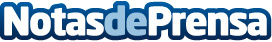 6 de cada 10 españoles encuentran en la rapidez y comodidad la clave para instalar un Hogar DigitalTambién la optimización de tiempos y recursos (43%) y la conexión del 100% de todos los dispositivos del hogar a través de una "única plataforma" (41%) están bien valoradas por los españoles, según la encuesta realizada por ADT. Sostenibilidad medioambiental y ahorro energético, son funcionalidades bien valoradas para un 36% en España. Y tan sólo para el 9% de los españoles el Hogar Digital es "difícil de usar"Datos de contacto:Axicom para ADT916611737Nota de prensa publicada en: https://www.notasdeprensa.es/6-de-cada-10-espanoles-encuentran-en-la Categorias: Nacional Inmobiliaria E-Commerce Otras Industrias http://www.notasdeprensa.es